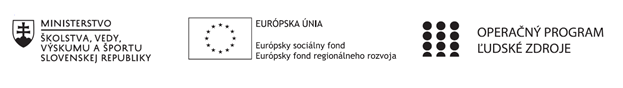 Správa o činnosti pedagogického klubu Príloha správy o činnosti pedagogického klubu                                                                                             PREZENČNÁ LISTINAMiesto konania stretnutia: ZŠ Sama CambelaDátum konania stretnutia: 8.6.2020Trvanie stretnutia: 3 hodinyZoznam účastníkov/členov pedagogického klubu:Meno prizvaných odborníkov/iných účastníkov, ktorí nie sú členmi pedagogického klubu  a podpis/y:	Prioritná osVzdelávanieŠpecifický cieľ1.1.1 Zvýšiť inkluzívnosť a rovnaký prístup ku kvalitnému vzdelávaniu a zlepšiť výsledky a kompetencie detí a žiakovPrijímateľZákladná škola Sama Cambela, Školská 14, 976 13 Slovenská ĽupčaNázov projektuZvýšenie kvality vzdelávania na ZŠ Sama Cambela v Slovenskej ĽupčiKód projektu  ITMS2014+312011R070Názov pedagogického klubu 5.6.1. Pedagogický klub - prírodných vied na primárnom stupni s písomným výstupomDátum stretnutia  pedagogického klubu8.6.2020Miesto stretnutia  pedagogického klubuZŠ Sama CambelaMeno koordinátora pedagogického klubuJana KrížováOdkaz na webové sídlo zverejnenej správywww.zsslovlupca.edu.skManažérske zhrnutie:Anotácia: Stretnutie pedagogického klubu prírodných vied na 1. stupni ZŠ sa konalo s cieľom zadefinovať a vybrať najvhodnejšie experimenty pre tému: „magnetizmus“ z pohľadu efektívneho uplatnenia na primárnom stupni ZŠ, z pohľadu využitia v bežnom živote , ale aj z pohľadu dostupnosti potrebných pomôcok.Kľúčové slová: magnetizmus, hra, využitie v bežnom živote, primárne vzdelávanie.Hlavné body, témy stretnutia, zhrnutie priebehu stretnutia: Otvorenie, prezenčná listina,Vysvetlenie základných pojmov,Charakteristika magnetizmu, výber vhodných experimentov, skúsenosti s nimi, Diskusia, Záver.Zhrnutie:             Stretnutie sa konalo v priestoroch 2.B triedy v budove 1. stupňa ZŠ v čase 13:00 – 16:00. Prítomných privítala koordinátorka klubu a oboznámila s programom. V diskusii sa vyjadrili dvaja členovia klubu s návrhmi najvhodnejších experimentov z tematiky magnetizmus, a ich návrhy boli zapracované. V závere poďakovala prítomným za podnetné nápady a stručne zhrnula priebeh stretnutia.Tematika: Oblasť magnetizmu je veľmi prepojená s bežným životom. Nepoznáme domácnosť, v ktorej by na chladničke neboli nejaké magnetky. Väčšinou sú to magnetky zo všetkých miest, ktoré sme navštívili. Z nich je možné veľmi jednoduchým ale zato tvorivým spôsobom možné vymyslieť najrôznejšie magnety, ktoré žiaci môžu využiť na každodenné hranie - bádanie. Keďže deti zväčša magnetizmus fascinuje, rozhodli sme sa navrhnúť rôzne hračky, kde sa využije magnetická sila. Závery a odporúčania:Členovia pedagogického klubu sa zhodli, že pokusy ako napr. kľukatý chodníček (viď foto),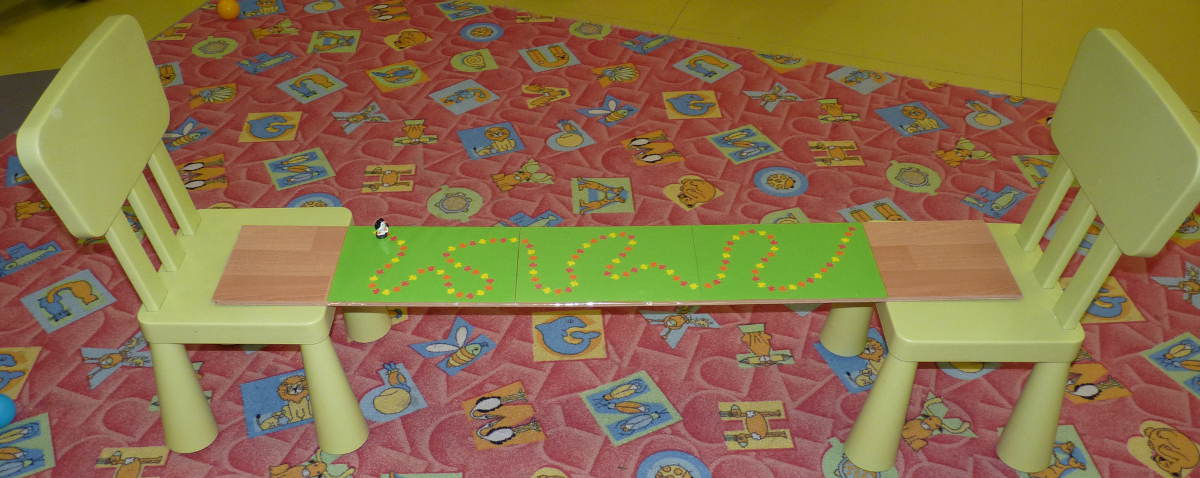 Alebo chlpaté drôtiky, alebo hľadanie predmetov v ryži, chytanie magnetických rybiek na udicu a pod. deti motivuje k skúmaniu, bádaniu, experimentovaniu a tým v nich prirodzene rozvíja zvedavosť a pripravuje základ pre vedecké poznávanie.Vypracoval (meno, priezvisko)Jana KrížováDátum8.6.2020PodpisSchválil (meno, priezvisko)Eva ŽaloudkováDátum9.6.2020PodpisPrioritná os:VzdelávanieŠpecifický cieľ:1.1.1 Zvýšiť inkluzívnosť a rovnaký prístup ku kvalitnému vzdelávaniu a zlepšiť výsledky a kompetencie detí a žiakovPrijímateľ:Základná škola Sama Cambela, Školská 14, 976 13 Slovenská ĽupčaNázov projektu:Zvýšenie kvality vzdelávania na ZŠ Sama Cambela v Slovenskej ĽupčiKód ITMS projektu:312011R070Názov pedagogického klubu:5.6.1. Pedagogický klub - prírodných vied na primárnom stupni s písomným výstupomč.Meno a priezviskoPodpisInštitúcia1.ZŠ Sama Cambela2.ZŠ Sama Cambela3.ZŠ Sama Cambelač.Meno a priezviskoPodpisInštitúcia